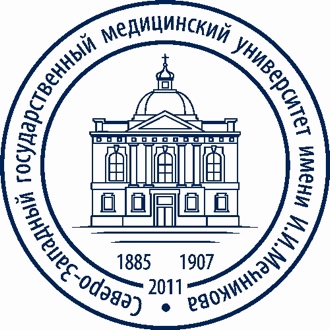            Министерство здравоохранения Российской Федерации       федеральное государственное бюджетное образовательное учреждение       высшего образования              "Северо-Западный государственный медицинский университет имени И.И. Мечникова"Министерства здравоохранения Российской Федерации(ФГБОУ ВО СЗГМУ им. И.И. Мечникова Минздрава России)ПРЕДВАРИТЕЛЬНАЯ программаВсероссийской научно-практической конференции с международным участием «Психотерапия и сексология. Траектории развития»СЕВЕРО-ЗАПАДНЫЙ ГОСУДАРСТВЕННЫЙ МЕДИЦИНСКИЙ УНИВЕРСИТЕТ ИМ. И.И. МЕЧНИКОВАКАФЕДРА ПСИХОТЕРАПИИ, МЕДИЦИНСКОЙ ПСИХОЛОГИИ И СЕКСОЛОГИИРОССИЙСКАЯ ПСИХОТЕРАПЕВТИЧЕСКАЯ АССОЦИАЦИЯПРОФЕССИОНАЛЬНАЯ МЕДИЦИНСКАЯ ПСИХОТЕРАПЕВТИЧЕСКАЯ АССОЦИАЦИЯ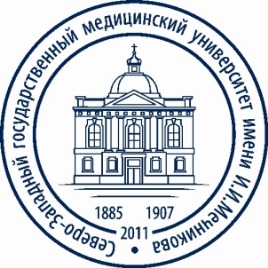 Программа Обязательна регистрация! Регистрация по ссылке на первый день конференции 20 марта 2024 года: https://my.mts-link.ru/szgmu/1371231554Дата и место проведения: 20 марта 2024 года (1-ый день конференции), Санкт-Петербург (онлайн). 10.00-16.3010.00-10.10 ОТКРЫТИЕ КОНФЕРЕНЦИИ.Приветственное слово1.	Бомов П.О., кандидат медицинских наук, доцент, и.о. зав кафедрой психотерапии, медицинской психологии и сексологии ФГБОУ ВО "СЗГМУ им. И.И. Мечникова" Минздрава России, Санкт-Петербург.2.	Федорова А.И., доктор медицинских наук, профессор кафедры психотерапии, медицинской психологии и сексологии ФГБОУ ВО "СЗГМУ им. И.И. Мечникова" Минздрава России, вице-президент АНО Национальное общество по изучению сексуального здоровья женщин, Санкт- Петербург.3.	Еричев А.Н., доктор медицинских наук, профессор кафедры психотерапии, медицинской психологии и сексологии ФГБОУ ВО "СЗГМУ им. И.И. Мечникова" Минздрава России, Санкт-Петербург.ПЛЕНАРНОЕ ЗАСЕДАНИЕ10.10 - 14.50МОДЕРАТОРЫ: БОМОВ П.О., АБРИТАЛИН Е.Ю., КУРПАТОВ В.И., ЕРИЧЕВ А.Н. (РЕГЛАМЕНТ 30 МИНУТ)10.10 – 10.40 	Бомов П.О., кандидат медицинских наук, доцент, и.о. заведующего кафедрой кафедры психотерапии, медицинской психологии и сексологии Северо-Западного государственного медицинского университета им. И.И. Мечникова, Санкт-Петербург. «Внутренняя картина болезни у пациентов с сахарным диабетом 1 и 2 типов».‬10.40 – 11.10 Абриталин Е. Ю., доктор медицинских наук, профессор, заведующий кафедрой психиатрии и психотерапии с клиникой Института медицинского образования ФГБУ «НМИЦ им. В.А. Алмазова» Минздрава России, Санкт-Петербург.  "Психотерапия пациентов с нехимическими зависимостями: проблемы и поиски решений"‬.	11.10 – 11.40	Курпатов В.И., доктор медицинских наук, профессор, президент Профессиональной Медицинской Психотерапевтической Ассоциации, академик Петровской академии наук и искусств, руководитель Центра психотерапии и психосоматики многопрофильной клиники «РеаСанМед»,11.40 – 12.10 Караваева Т.А., доктор медицинских наук, руководитель Федерального консультационно-методического центра по психотерапии, главный научный сотрудник отделения‬ лечения пограничных психических расстройств и психотерапии ФГБУ «НМИЦ ПН им. В.М. Бехтерева» Минздрава России, ‬профессор кафедры медицинской психологии и психофизиологии ФГБОУ ВО «Санкт-Петербургский государственный университет», ‬профессор кафедры общей и прикладной психологии с курсами медико-биологических дисциплин и педагогики ‬ФГБОУ ВО «Санкт-Петербургский государственный Педиатрический медицинский университет», ведущий научный сотрудник научного отдела инновационных методов терапевтической онкологии и реабилитации ФГБУ «НМИЦ онкологии им. Н.Н. Петрова» Минздрава России, Вице-президент Российской психотерапевтической ассоциации, Санкт-Петербург. "Психосоматические расстройства: механизмы, диагностика, терапия". ‬12.10 – 12.40 Бабин С.М. Президент Российской Психотерапевтической Ассоциации (РПА), д.м.н., профессор кафедры психотерапии, медицинской психологии и сексологии Северо-Западного государственного медицинского университета им. И.И. Мечникова Минздрава России, научный руководитель Учебного Центра имени Н.П. Бехтеревой, член правления Восточно-Европейской ассоциации экзистенциальной терапии (ВЕАЭТ), Санкт-Петербург. "Актуальные этические вопросы психотерапии"‬.	12.40 – 13.10 Еричев А.Н., доктор медицинских наук, профессор кафедры психотерапии, медицинской психологии и сексологии ФГБОУ ВО "СЗГМУ им. И.И. Мечникова" Минздрава России, соруководитель секции когнитивно-поведенческой психотерапии РПА, руководитель психологического центра «Качество Жизни», научный руководитель проекта «Open mind clinic», супервизор РПА, Санкт-Петербург. «Концепт потребностей. Какая польза для психотерапевта?»‬.13.10 – 13.40 Васильева А.В. доктор медицинских наук, руководитель международного отдела главный научный сотрудник отделения лечения пограничных психических расстройств и психотерапии ФГБУ «Национальный медицинский исследовательский центр психиатрии и неврологии им. В.М. Бехтерева» Минздрава России, профессор кафедры психотерапии, медицинской психологии и сексологии ФГБОУ ВО «Северо-Западный государственный медицинский университет им. И.И. Мечникова» Минздрава России, Вице президент РОП, Санкт-Петербург.  «Психотерапия в эпоху искусственного интеллекта‬».	13.40 – 14.10	Городнова М.Ю., доктор медицинских наук, доцент, профессор кафедры психотерапии, медицинской психологии и сексологии ФГБОУ ВО "СЗГМУ им. И.И. Мечникова" Минздрава России, Санкт-Петербург. «Семейная психотерапия семьи с ребенком до трех лет».	14.20 – 14.50 Петуров И. А., кандидат медицинских наук, врач, маркетолог, ассистент кафедры психотерапии, медицинской психологии и сексологии ФГБОУ ВО "СЗГМУ им. И.И. Мечникова" Минздрава России, доцент кафедры психиатрии и психотерапии с клиникой ИМО ФГБУ "НМИЦ им. В.А. Алмазова", психиатр клиники “ОсНова”, Санкт-Петербург. «Маркетинг для психотерапевта: сам себе маркетолог».14.50 – 15.20	Винокур В.А., доктор медицинских наук, профессор кафедры психотерапии, медицинской психологии и сексологии ФГБОУ ВО "СЗГМУ им. И.И. Мечникова" Минздрава России, президент Балинтовской Ассоциации (Россия), член консультативного совета Международной Балинтовской Федерации. «Феноменологический подход к балинтовской супервизии профессиональной коммуникации в работе психотерапевтов».15.20 – 15.40 Бабичев Д.В. ‬ Врач-психиатр, психотерапевт, врач высшей категории, сотрудник клиники доказательной психиатрии и неврологии «Open Mind clinic», Санкт-Петербург. «Подтипы обсессивно-компульсивного расстройства в работе психотерапевта и психиатра».ОТВЕТЫ НА ВОПРОСЫ. ДИСКУССИЯ. 15.40 - 16.00  ЗАСЕДАНИЕ СТУДЕНЧЕСКОГО НАУЧНОГО ОБЩЕСТВА 15.00 – 16.30МОДЕРАТОРЫ ЕРМАКОВА Л.В., ПОПОВА Н.А. (РЕГЛАМЕНТ 15 МИНУТ)Место проведения: пр. Пискаревский, 47, пав. 6, 1 этаж.15.00 – 15.15 Ермакова Л.В., студентка 4 курса медико-профилактического факультета СЗГМУ им. И.И. Мечникова«Роль алекситимии в патогенеза психосоматических расстройств гастроэнтерологического профиля»Научный руководитель: к.м.н., доцент, и.о. заведующего кафедрой психотерапии, медицинской психологии и сексологии СЗГМУ им. И.И. Мечникова П.О. Бомов15.20 – 15.35 Кулагин Г.О., студент 5 курса лечебного факультета СЗГМУ им. И.И. Мечникова«Коморбидность пограничного расстройства личности и тревоги»Научный руководитель: к.м.н., доцент, и.о. заведующего кафедрой психотерапии, медицинской психологии и сексологии СЗГМУ им. И.И. Мечникова П.О. Бомов15.40 – 15.55 Соколова В.Н., студентка 3 курса медико-профилактического факультета СЗГМУ им. И.И. Мечникова«Взаимосвязь эмпатических способностей и свойств темперамента у студентов медицинского университета» Научный руководитель: к.пс.н., доцент кафедры психотерапии, медицинской психологии и сексологии СЗГМУ им. И.И. Мечникова Портнова А.Г.16.00 – 16.15 Тимонова Д.А., студентка 4 курса лечебного факультета СЗГМУ им. И.И. Мечникова«Партнерская и патерналистская направленность в коммуникации у студентов медицинского ВУЗа»» Научный руководитель: к.пс.н., доцент кафедры психотерапии, медицинской психологии и сексологии СЗГМУ им. И.И. Мечникова Парфенова Д.А.16.15-16.30 Чернышенко А. В., студент 2 курса лечебного факультета СЗГМУ им. И.И. Мечникова«Самопрезентация и доминирующие психологические защиты у студентов 1 курса медицинского университета».Научный руководитель: к.пс.н., доцент, доцент кафедры психотерапии, медицинской психологии и сексологии Портнова А.Г.Дата и место проведения: 21 марта 2024 года (2-ой день конференции), Санкт-Петербург (онлайн).Обязательна регистрация! Регистрация по ссылке на второй день конференции 21 марта 2024 года: https://my.mts-link.ru/szgmu/136670868410.00 – 16.00ПЛЕНАРНОЕ ЗАСЕДАНИЕ10.00. - 13.30 (РЕГЛАМЕНТ 30 МИНУТ)МОДЕРАТОР: ФЕДОРОВА А.И.10.00 – 10.15. Открытие заседания Бомов П.О., Федорова А.И.10.15-10.45 Федорова А. И., доктор медицинских наук, профессор кафедры психотерапии, медицинской психологии и сексологии ФГБОУ ВО "СЗГМУ им. И.И. Мечникова" Минздрава России, вице-президент АНО Национальное общество по изучению сексуального здоровья женщин, Санкт- Петербург. «Современные тенденции сексуальности и терапевтическая практика сексолога».10.45 – 11.15 Стеняева Н. Н., доктор медицинских наук, старший научный сотрудник ФГБК «НМИЦ АГП им. В. И. Кулакова» МЗ РФ, президент АНО Национальное общество по изучению сексуального здоровья женщин, Москва. «Диспареуния и дисфункция тазового дна».11.15 – 11.45 Выходцев С. В., кандидат медицинских наук, доцент кафедры психотерапии, медицинской психологии и сексологии ФГБОУ ВО "СЗГМУ им. И.И. Мечникова" Минздрава России, Санкт-Петербург. «Люди с нарушением формирования пола. Чем займется врач-сексолог?».11.45 – 12.15 Иоффе Е. В., кандидат психологических наук, доцент, доцент кафедры психотерапии, медицинской психологии и сексологии ФГБОУ ВО "СЗГМУ им. И.И. Мечникова" Минздрава России, доцент кафедры здоровья и отклоняющегося поведения СПбГУ, клинический психолог, специалист в области гендерной психологии, психологии сексуальности.  Санкт-Петербург. «Социально-психологические факторы сексуального неблагополучия женщин».12.15 – 12.45. Шахраманян В. А., кандидат медицинских наук, доцент, заведующий кафедрой сексопатологии Ереванского государственного университета им. М. Гераци, руководитель университетской клиники сексопатологии, врач-сексолог, Ереван, Армения. «Сексуальные расстройства мужчин при лечении бесплодия».12.45 – 13.15». Орлов Д. Н., врач-сексолог, Санкт-Петербург. «Брак без секса. Как помочь взрослым людям, которые перестали заниматься сексом».ПЛЕНАРНОЕ ЗАСЕДАНИЕ 13.30 – 15.3513.30 – 14.00 Салахов А.И., врач сексолог, судебно-психиатрический эксперт, судебный сексолог, ГБУЗ Республики Башкирия Республиканская клиническая психиатрическая больница, Уфа. «Мужская мастурбация и семейно-сексуальные дисгармонии».14.00 – 14.30 Жигалова Е.В. врач-психиатр, сексолог, аспирант каф кафедры психотерапии, медицинской психологии и сексологии ФГБОУ ВО "СЗГМУ им. И.И. Мечникова МЗ России, Санкт-Петербург. «Сексуальная функция у женщин с синдромом тазовых болей».15.40 – 15.00 Гребенкина И. Л., врач психиатр, сексолог Кировской областной клинической психиатрической больницы имени академика В.М. Бехтерева, Киров. «Комплексная терапия психогенных сексуальных дисфункций у мужчин». 15.00 – 15.30 Болбат Е. Б., врач судебно-психиатрический эксперт, сексолог ГКУЗ «Городская психиатрическая больница 6», Санкт-Петербург. «Традиционная роль сексолога в судебно-психиатрической экспертизе». 15.30 - 16.00.  ОТВЕТЫ НА ВОПРОСЫ. ДИСКУССИЯ.